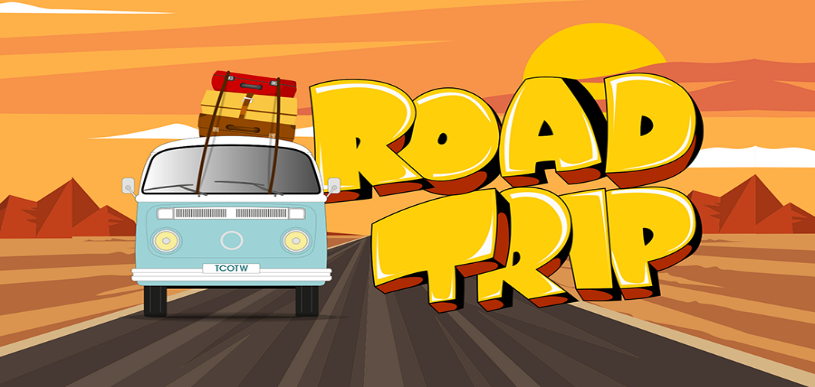 King’s Kidz RadioLesson 1 – October 3, 2021Memory VerseMark 12:29-31“And Jesus answered him, the first of all the commandments is, Hear, O Israel; The Lord our God is one Lord:  And thou shalt love the Lord thy God with all thy heart, and with all thy soul, and with all thy mind, and with all thy strength: this is the first commandment.  And the second is like, namely this, thou shalt love thy neighbour as thyself. There is none other commandment greater than these.”